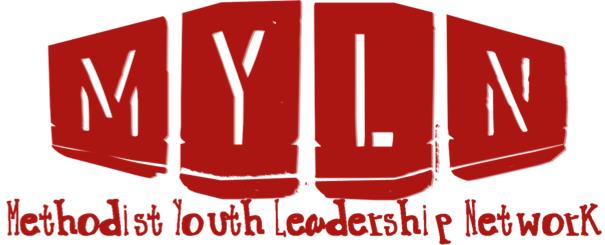 
Fill in the form below to JOIN the MYLN Database
(Please note, all contact information remains confidential)Once completedSCAN and email to michael@missionresourcing.org.nz ORMAIL by sending to Private Bag 11903, Ellerslie 1542 (ATTN: Michael Lemanu)Personal DetailsPersonal DetailsPersonal DetailsNameEmailContact NumberParish DetailsParish DetailsParish DetailsParish NameChildren or Youth Ministry NamePlease Circle/HighlightPlease Circle/HighlightPlease Circle/HighlightGroup size1-10                   11-20                    21-30                     30+1-10                   11-20                    21-30                     30+I require (Please check applicable)I require (Please check applicable)I require (Please check applicable)Resources for my ministryResources for my ministryTraining for my ministry workersTraining for my ministry workersInformation on upcoming eventsInformation on upcoming eventsConnection with other ministries in my areaConnection with other ministries in my areaComments or questionsComments or questionsComments or questions